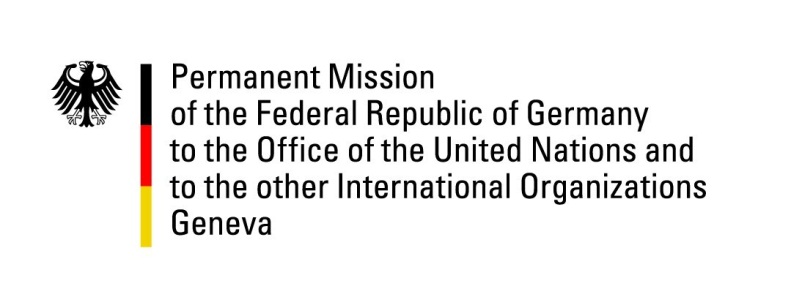 United Nations Human Rights Council40th Session of the UPR Working GroupGeneva, 24th of January 2022German Recommendations and advance questions toSyriaMister President,Germany welcomes the delegation of the Syrian Arab Republic.Germany remains deeply concerned about the human rights situation in Syria, soon in its twelfth year of conflict. Justice and peace for Syrians are not in sight. Germany therefore recommends that: Syrian Authorities immediately and fully end all practices of extralegal killings, torture, arbitrary detention and enforced disappearance. Syrian Authorities must reveal the fate and whereabouts of all detained, disappeared and missing persons. All persons unjustifiably detained must be released immediately. Full international monitoring must be permitted.Syrian Authorities abide by international humanitarian law and immediately and completely cease all indiscriminate attacks, including those conducted by its allies, on residential areas, hospitals and all other civilian targets. Syrian Authorities end the confiscation of land and properties, repeal all such laws and decrees and ensure return the owners.Thank you, Mister President. GERMAN ADVANCE QUESTIONS TO SYRIA: According to the Syrian Network for Human Rights an estimated 150,000 people are missing in Syria. Some are likely to have perished during hostilities; others have been detained and disappeared. What efforts is Syria undertaking to clarify the fate of missing persons and provide documentation to their relatives?Under what circumstances would Syria be willing to cooperate with an international mechanism dedicated to clarifying the fate and whereabouts of missing people in Syria, identifying human remains, and providing support to their families? What steps is Syria taking in order to end arbitrary detention and enforced disappearance?How does Syria intend to put an end to murder and torture in its prisons and detention facilities? When does Syria grant international monitors full access to its prisons and other detention facilities?